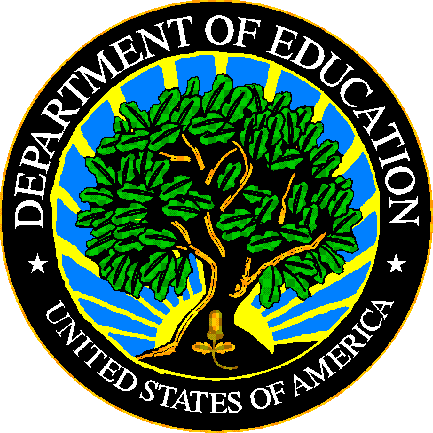 U.S. DEPARTMENT OF EDUCATIONEDFacts Submission SystemThis technical guide was produced under U.S. Department of Education Contract No.  91990019A0008 with Applied Engineering Management Corporation.  Brandon Scott served as the contracting officer’s representative.  No official endorsement by the U.S. Department of Education of any product, commodity, service or enterprise mentioned in this publication is intended or should be inferred.This technical guide is in the public domain.  Authorization to reproduce it in whole or in part is granted.  While permission to reprint this publication is not necessary, the citation should be:  FILE 000 – File name File Specifications – VXX.X (SY XXXX-XX), U.S. Department of Education, Washington, DC:  EDFacts.  Retrieved [date] from the EDFacts Initiative Home Page.On request, this publication is available in alternate formats, such as Braille, large print, or CD Rom.  For more information, please contact the Department’s  at (202) 260–0818.DOCUMENT CONTROLDOCUMENT INFORMATIONDOCUMENT HISTORYPREFACEThis document provides technical instructions for building files that are submitted through the EDFacts Submission System (ESS).  The ESS is an electronic system that facilitates the efficient and timely transmission of data from SEAs to the U.S. Department of Education.This document is to be used in coordination with other documentation posted on the EDFacts Initiative Home Page under EDFacts System Documentation, including:EDFacts Workbook – a reference guide to using the EDFactsSubmission System (ESS); particularly useful to new users; contains multiple appendices, including one that explains how to use the file specifications ESS User Guide – provides assistance to new users of the EDFacts Submission System (ESS); it addresses the basic mechanics of system access and data submission EDFacts Business Rules Single Inventory (BRSI) - a single inventory containing business rules applied to EDFacts data throughout the pre- submission lifecycle of that data. The inventory describes each business rule, including the EDPass rule ID, legacy rule ID, rule objective, error message, failure classification, definition, rule logic, file specifications and the data group where the business rules are appliedPlease contact the Partner Support Center (PSC) with questions about the documents.  You will find contact information for PSC and each State EDFacts Coordinator on the EDFacts Contact Page.Data submitted through the ESS are authorized by an Annual Mandatory Collection of Elementary and Secondary Education Data Through EDFacts (OMB 1850-0925, expires 6/30/2025).  EDFacts is a centralized data collection system used by the National Center for Education Statistics and grant making offices across the U.S. Department of Education (ED) to gather survey and administrative data. Data are reported by State Education Agencies (SEAs) and include data at the SEA, local education agency (LEA), and/or school level.ContentsDOCUMENT CONTROL	iiPREFACE	iii1.0	PURPOSE	12.0	GUIDANCE FOR SUBMITTING THIS FILE	12.1	Changes from the SY 2020-21 File Specifications	12.2	Core Requirements for Submitting this File	12.3	Required Categories and Totals	22.4	Categories and Permitted Values	32.5	Data Reporting Guidelines	62.6	Definitions	83.0	FILE NAMING CONVENTION	94.0	FIXED OR DELIMITED FILES	104.1	Header Record Definition	104.2	Data Record Definition	11PURPOSEThis document contains instructions for building files to submit the following EDFacts Data Groups:Table 1.0-1: EDFacts Data GroupsRevised! The data collected using this file specification are required by the Elementary and Secondary Education Act (ESEA), as amended. Each state is required to include all public schools in its statewide system of annual meaningful differentiation used to identify schools. These data will be used in the Consolidated State Performance Report.The ED data stewarding office/s for this file: OESE/SSA.GUIDANCE FOR SUBMITTING THIS FILEThis section contains changes from the previous school year, core requirements for submitting this file, required categories and totals, and general guidance.Changes from the SY 2020-21 File SpecificationsRevised FS name to reflect the data collected.Added new data group for collection of identification for Additional Targeted Support and Improvement (ATSI).  Changed the name of the category "Target Identification Subgroups" to "Identification Subgroups" because it is used for both TSI and ATSI.  In addition, added option for three state defined subgroups to the category "Identification Subgroups."   Removed permitted value “Underserved Race/Ethnicity.”  (States that previously used that permitted values should now use one of the state-defined subgroups as the permitted value for the subgroup.)Added the permitted value of CSI school not exiting such status for reporting DG866 Comprehensive Support and Improvement (CSI) identification.Core Requirements for Submitting this FileThe following table contains the reporting period, the education units included or excluded, the type of count, and zero count reporting.Table 2.2-1: Core Reporting RequirementsRequired Categories and TotalsThe tables below list the combinations of the categories that are expected to be submitted for each school that should be included in the file.  An “X” in the column indicates that the column must be populated when reporting that particular category. Revised! If a school was reported in FS 206 as “Comprehensive Support and Improvement,” then report DG 866 as follows, using the table name CSIREASONS:Revised! Table 2.3–1: 866 - Comprehensive Support and Improvement Identification Table Required Categories and TotalsRevised! If a school was reported in FS 206 as “Targeted Support and Improvement,” then report DG 867 as follows, using the table name TSIREASONS:Revised! Table 2.3–2: 867 - Targeted Support and Improvement Identification Table Required Categories and Totals New! If a school was reported in FS 206 as “Additional Targeted Support and Improvement,” then report DG 888 as follows, using the table name ATSIREASONS:Table 2.3–3: 888 – Additional Targeted Support and Improvement Identification Table Required Categories and Totals Categories and Permitted ValuesThis section contains the categories and permitted values used for submitting this file.Revised! DG866 - Comprehensive support and improvement identification table:Reason ApplicabilityAn indication of whether a reason applies.Comprehensive Support and Improvement TypeThe reasons for identification as a comprehensive support and improvement schools.Revised! DG867 - Targeted support and improvement identification table:Reason ApplicabilityAn indication of whether a reason applies.Revised! Identification SubgroupsRevised! The reasons for identification as a targeted or additional targeted support or improvement school.New! DG888 – Additional targeted support and improvement identification table:Reason ApplicabilityAn indication of whether a reason applies.Identification SubgroupsRevised! The reasons for identification as a targeted or additional targeted support or improvement school.Data Reporting GuidelinesThis section contains guidance for submitting this file in the format of questions and answers.New! Do other files collect related data?Yes. FS206 collects school support and improvement statuses.How should data be reported when a school has more than one reason for identification?Report all reasons for identification.  Include each reason in a separate row in the file.Revised! How should reasons for identification be reported for a school if the school is identified for both Comprehensive Support and Improvement (CSI) and Targeted Support and Improvement (TSI) or both Comprehensive Support and Improvement (CSI) and Additional Targeted Support and Improvement (ATSI {ADDLTSI})?Report the reasons for identification in both DG 866 (Comprehensive support identification table) and DG 867 (Targeted support identification table).  For example, a school could be identified for CSI based on overall performance and could simultaneously be identified for TSI based on the performance of subgroup A. In that case, the reasons for both designations should be reported for the school.How should a school reported as in exit status in FS206 be reported in this file if the school also is identified in another status?A school reported as in exit status in FS206 should be reported in this file only if the school also is identified in another status.  For example, a school that is in CSI exit status but newly identified for TSI would be included in this file for its TSI status only.  A school that is reported in an exit status in FS 206 and has not been identified for any other status should not be included in this file.Revised! What if data on identification reasons is missing?A state is expected to submit a reason for identification for all public schools reported in FS206 with an accountability status of Comprehensive Support and Improvement (CSI), Targeted Support and Improvement (TSI) or Additional Targeted Support and Improvement (ADDLTSI).  If a state reports a missing reason for identification for any school, the state should: include a data note in the State Submission Plan (SSP) indicating that some schools are missing a reason for identification. include a record for each school missing the identification reason using the “Missing” permitted value for the Comprehensive Support and Improvement Identification Type, Target Support and Improvement Identification Subgroups category or Additional Target Support and Improvement Identification Subgroup(s) category.  Describe the circumstances that resulted in the data not being available in the explanation field.The missing identification reason should only be used in the rare instance that the state was unable to provide the identification reason for the school due to extenuating circumstances. Revised! Which racial permitted values should be used for the categories Targeted Support and Improvement and Additional Targeted Support and Improvement Identification Subgroups?A State should use the major racial and ethnic subgroups defined for Title I accountability in the State’s ESEA consolidated State plan for the reporting year.Some permitted values are incompatible with other permitted values.When reporting for Hispanic and Latino populations, there are two options:One permitted value option, use onlyHispanic \ Latino - MHLTwo permitted value option, use bothHispanic (not Puerto Rican) - MHNPuerto Rican - MPRWhen reporting for Asian populations, there are two options:One permitted value option, use onlyAsian/Pacific Islander (MAP)Two permitted value option, use bothAsian (MA)Native Hawaiian \ Other Pacific Islander \ Pacific Islander (MNP)When reporting for Asian populations, the permitted value Filipino (MF) can be used in addition to the permitted values available within each option.  Filipino (MF) is not required to be used with any of the three options.New! Which permitted values does a State use for state-defined subgroups (Accountability)?If a state has defined for Title I accountability in the State’s ESEA consolidated State plan for the reporting year one or more subgroups other than economically disadvantaged students, children with disabilities, English learners, or major racial and ethnic groups for which there are permitted values, the state reports for the additional subgroups. A state may report data for up to three state-defined subgroups. In the ESEA Title I Accountability Metadata Survey (Accountability Metadata), the state will have provide the name for each measure and the type of scale used for each measureAs, applicable, a state reports the data for the first its state-defined subgroup 1 as for the “SDS1" and data for other state-defined subgroups for “SDS2” and “SDS1”. For example, if a state has defined a first additional subgroup as low-achieving subgroup and a second additional subgroup as a combined subgroup of the three lowest achieving racial/ethnic subgroups in the state, the state will report data for the low-achieving subgroup as “SDS1" and for the combined subgroup as “SDS2” across all applicable EDFacts files (i.e., FS 199, FS 200, FS 201, FS 202, FS 212).DefinitionsSee the EDFacts Workbook for the standard definitions.  This file specification has no additional definitions.FILE NAMING CONVENTIONThe following file naming convention is to help identify files to provide technical assistance.A maximum of 25 characters (including the file extension) is allowed for the file name.The following is the naming convention for file submissions:sslevfilenamevvvvvvv.extTable 3.0-1: File Naming ConventionFIXED OR DELIMITED FILES This section describes the fixed file and delimited file specifications.  The fixed file and delimited files contain a header record followed by data records.  The file type is specified in the header record.The “Pop” column in the header and data records is coded as follows: M - Mandatory, this field must always be populated A - This field is populated in accordance with table 2.3-1 “Required Categories and Totals”O - Optional, data in this field are optionalHeader Record DefinitionThe header record is required and is the first record in every file submitted to the ESS.  The purpose of the header record is to provide information as to the file type, number of data records in the file, file name, file identifier, and file reporting period. Table 4.1–1:  Header RecordBelow is an example of a header record.Table 4.1–2:  Header Record ExampleData Record DefinitionData records are required and immediately follow the header record in every file submitted to the ESS.  Data records provide counts for the specified category sets, subtotals and education unit totals.Table 4.2–1:  Data RecordsBelow is an example of a data record, this is the set of data that should be submitted for each education unit.  See tables 2.3-1 and 2.3-2.Table 4.2–2:  Data Record Examples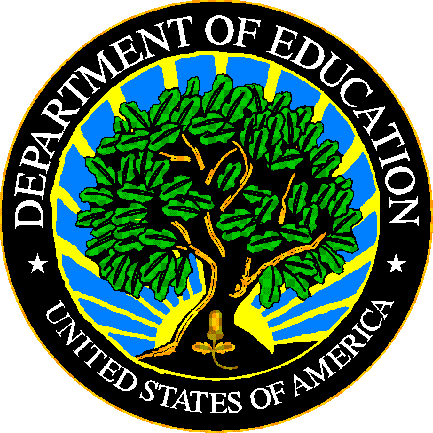 The Department of Education's mission is to promote student achievement and preparation for global competitiveness by fostering educational excellence and ensuring equal access.www.ed.govFS212 - Identification School Support and Improvement File SpecificationsSY 2022-23Title:FS212 - Identification School Support and Improvement File SpecificationsSecurity Level:Unclassified – For Official Use OnlyVersion NumberDateSummary of Change 1.0 – 18.0February 2020Versions 1.0 through 18.0 are used to build files for school years prior to SY 2022-23.19.0December 2022Updated for SY 2022-23:Changed file specification nameSection 1.0: updated for new DG888, and for DG866 and DG867 name changesTable 2.3-1: updated DG866 name and removed the Table Name column, which contained duplication; table name now displayed prior to Table 2.3-1Table 2.3-2: updated DG867 name and removed the Table Name column, which contained duplication; table name now displayed prior to Table 2.3-1Table 2.3-3: created for new DG888Section 2.4: updated for new DG888 and for DG866 and DG867 name changes, and other permitted value changesSection 2.5: reporting guidelines updated to align with new and revised data groupsTable 4.2-1 and 4.2-2: updated for new DG888 and for DG866 and DG867 name changes, and other permitted value changesTables 4.1-1 and 4.2-1: Type changed from Number to Integer19.1January 2023Section 2.5: removal of Q&A for which schools should be included; parts of the guidance were inaccurate19.2January 2023Section 2.4, Table 4.2-1: correction to permitted value description for CSIOTHER for category “Comprehensive Support Type”correction to description for category “Identification Subgroups”Data Group NameDGDefinitionComprehensive support and improvement identification tableRevised!866The reasons for identification for comprehensive support and improvement (CSI).Targeted support and improvement identification tableRevised!867The reasons for identification for targeted support and improvement (TSI).Additional targeted support and improvement identification tableNew!888The reasons for identification for additional targeted support and improvement (ATSI).SEALEASchoolReporting PeriodSchool Year - Any 12-month periodEducation units includedSchools that were reported this school year as one or more of the following:Comprehensive Support and Improvement Targeted Support and ImprovementAdditional Targeted Support and ImprovementEducation units not reportedSchools that were NOT reported this school year as any of the following: Comprehensive Support and Improvement Targeted Support and ImprovementAdditional Targeted Support and ImprovementSchools that were reported in the Exit status for either of the following:Comprehensive Support and Improvement – Exit StatusAdditional Targeted Support and Improvement – Exit StatusType of countZero countsRecords are only required for reasons that apply. Records are not required for reasons that do not apply.Zero exceptions orNot applicableMissingIf the identification reason is missing, report the school using missing (MISSING) for the Identification Type and using reason applies (RESNAPPLYYES) for Reason Applicability.Also, include in the explanation field why the identification type is not available.Related metadata surveyCategory SetComprehensive Support and Improvement TypeReason ApplicabilityCommentsCategory Set AXXComprehensive Support and Improvement Type by Reason Applicability Revised!Category SetIdentification SubgroupsReason ApplicabilityCommentsCategory Set AXXIdentification Subgroups by Reason ApplicabilityRevised!Category SetIdentification SubgroupsReason ApplicabilityCommentsCategory Set AXXIdentification Subgroups by Reason ApplicabilityPermitted Value AbbreviationPermitted Value DescriptionCommentsRESNAPPLYESReason appliesPermitted Value AbbreviationPermitted Value DescriptionCommentsCSILOWPERFLowest-performing schoolCSILOWGRLow graduation rate high schoolCSINOTEXITNew!CSI school not exiting such status New!Schools receiving Title I, Part A funds that have received additional targeted support under ESEA section 1111(d)(2)(C) that have not satisfied the statewide exit criteria for such schools within a State-determined number of years and are required to implement more rigorous State-determined actionNew!CSIOTHERATSI school not exiting such statusRevised!MISSINGMissingUse when the identification reason(s) for a school is missing Permitted Value AbbreviationPermitted Value DescriptionCommentsRESNAPPLYESReason appliesPermitted Value AbbreviationPermitted Value DescriptionCommentsECODISEconomically Disadvantaged (ED) StudentsWDISChildren with one or more disabilities (IDEA)LEPEnglish learnersMANAmerican Indian \ Alaska Native \ Native AmericanMAAsianDo not use with Asian \ Pacific Islander (MAP)MFFilipinoMAPAsian \ Pacific IslanderDo not use with Asian (MA) or Native Hawaiian \ other Pacific Islander \ Pacific Islander (MNP)MBBlack (not Hispanic) African AmericanMHNHispanic (not Puerto Rican)Do not use with Hispanic\Latino (MHL). Use with Puerto Rican (MPR)MHLHispanic \ LatinoDo not use with Hispanic (not Puerto Rican) (MHN) or Puerto Rican (MPR)MMMulticultural \ Multiethnic \ Multiracial \ otherMNPNative Hawaiian \ other Pacific Islander \ Pacific IslanderDo not use with Asian \ Pacific Islander (MAP).MPRPuerto RicanDo not use with Hispanic\Latino (MHL).  Use with Hispanic (not Puerto Rican) (MHN).MWWhite (not Hispanic) \ CaucasianSTEDFNDSUBGRP1New!State-defined subgroup 1New!STEDFNDSUBGRP2New!State-defined subgroup 2New!STEDFNDSUBGRP3New!State-defined subgroup 3New!MISSINGMissingUse when the identification reason(s) for a school is missingNew!Permitted Value AbbreviationPermitted Value DescriptionCommentsRESNAPPLYESReason appliesPermitted Value AbbreviationPermitted Value DescriptionCommentsECODISEconomically Disadvantaged (ED) StudentsWDISChildren with one or more disabilities (IDEA)LEPEnglish learnersMANAmerican Indian \ Alaska Native \ Native AmericanMAAsianDo not use with Asian \ Pacific Islander (MAP)MFFilipinoMAPAsian \ Pacific IslanderDo not use with Asian (MA) or Native Hawaiian \ other Pacific Islander \ Pacific Islander (MNP)MBBlack (not Hispanic) African AmericanMHNHispanic (not Puerto Rican)Do not use with Hispanic\Latino (MHL). Use with Puerto Rican (MPR)MHLHispanic \ LatinoDo not use with Hispanic (not Puerto Rican) (MHN) or Puerto Rican (MPR)MMMulticultural \ Multiethnic \ Multiracial \ otherMNPNative Hawaiian \ other Pacific Islander \ Pacific IslanderDo not use with Asian \ Pacific Islander (MAP).MPRPuerto RicanDo not use with Hispanic\Latino (MHL).  Use with Hispanic (not Puerto Rican) (MHN).MWWhite (not Hispanic) \ CaucasianSTEDFNDSUBGRP1State-defined subgroup 1STEDFNDSUBGRP2State-defined subgroup 2STEDFNDSUBGRP3State-defined subgroup 3MISSINGMissingUse when the identification reason(s) for a school is missingNew!WhereMeansLimit in charactersss Abbreviation2levAbbreviation for level:SCH for a school level3filenameCSITSIRSN9vvvvvvvAlphanumeric string designated by the SEA to uniquely identify the individual submission (e.g., ver0001, v010803)7.extExtension identifying the file format:.txt – fixed .csv – comma delimited.tab – tab delimited4Data Element NameStart PositionLengthTypePopDefinition / CommentsPermitted ValuesAbbreviationsFile Type150StringMIdentifies the type of file being submitted. SCHOOL CSI TSI REASONTotal Records In File5110IntegerRevised!MThe total number of data records contained in the file.  The header record is NOT included in this count.File Name 6125StringMThe file name including extension, the same as the external file name.   See section 3.0File Identifier8632StringMAny combination of standard characters to further identify the file as specified by the SEA (e.g., a date, person’s name, and version number).File Reporting Period1189StringMThe school year for which data are being reported. The required format is "CCYY–CCYY" or "CCYY CCYY", where either a hyphen or a space separates the beginning and ending years. 2022-2023OR2022 2023Filler127213StringMLeave filler field blank.Carriage Return / Line Feed (CRLF)3401MFormatFile Type,Total Records in File,File Name,File Identifier,File Reporting Period,Filler,Carriage Return / Line Feed (CRLF)ExampleSCHOOL CSI TSI REASON,15,euschCSITSIRSNv000001.csv,characters to identify file,2022-2023,¶Data Element NameStart PositionLengthTypePopDefinition / CommentsPermitted ValuesAbbreviationsFile Record Number110IntegerRevised!MA sequential number assigned by the State that is unique to each row entry within the file.DG559
State Code112StringMThe two-digit American National Standards Institute (ANSI) code for the state, District of Columbia, and the outlying areas and freely associated areas of the United States.For a list of valid State Codes, refer to the EDFacts Workbook.DG570
State Agency Number132StringMA number used to uniquely identify state agencies.  This ID cannot be updated through this file.  01 – State Education AgencyDG4
LEA Identifier (State)1514StringMThe identifier assigned to a local education agency (LEA) by the state education agency (SEA).  Also known as State LEA Identification Number (ID).  This data element cannot be updated through this file.DG5
School Identifier (State)2920StringMThe identifier assigned to a school by the state education agency.  Also known as the State School Identification Number (ID).  This ID cannot be updated through this file.  Table Name4920StringMFor DG 866 - See technical name in Section 2.3 Required Categories and TotalsFor DG 867 – See technical name in Section 2.3 Required Categories and TotalsFor DG 888 – See technical name in Section 2.3 Required Categories and TotalsRevised!CSIREASONSTSIREASONSATSIREASONSNew!Comprehensive Support and Improvement TypeRevised!6915StringAThe reasons for identification as a comprehensive support and improvement schools.When reporting for DG867 or DG888, leave blankCSILOWPERF – Lowest-performing schoolCSILOWGR – Low graduation rate high schoolCSINOTEXIT – CSI school not exiting such statusCSIOTHER – ATSI school not exiting such statusMISSINGRevised!Identification SubgroupsRevised!8415StringAThe reasons for identification as a targeted or additional targeted support or improvement school.Revised!When reporting for DG866, leave blankECODIS – Economically Disadvantaged (ED) StudentsWDIS – Children with one or more disabilities (IDEA)LEP – English learnersMAN – American Indian \ Alaska Native \ Native AmericanMA – AsianMF – FilipinoMAP – Asian \ Pacific IslanderMB – Black (not Hispanic) African AmericanMHN – Hispanic (not Puerto Rican)MHL – Hispanic \ LatinoMM – Multicultural \ Multiethnic \ Multiracial \ otherMNP – Native Hawaiian \ other Pacific Islander \ Pacific IslanderMPR – Puerto RicanMW – White (not Hispanic) \ CaucasianSTEDFNDSUBGRP1 – State-defined subgroup 1STEDFNDSUBGRP2 – State-defined subgroup 2STEDFNDSUBGRP3 – State-defined subgroup 2MISSINGRevised!Filler991StringMLeave filler field blank.Explanation100200StringOText field for state use.Reason Applicability30015StringMAn indication of whether a reason applies.RESNAPPLYES – Reason appliesRevised!Carriage Return / Line Feed (CRLF)3151MAggregation ExampleFormatFile Record Number,State Code,State Agency Number,LEA Identifier (State),School Identifier (State),Table Name,Comprehensive Support and Improvement Identification Type,Identification Subgroups,,Explanation,Reason Applicability,Carriage Return / Line Feed (CRLF)Revised!Comprehensive support and improvement identification table (DG866) – CSI school because of lowest-performing schoolRevised!1,80,01,00613EUPHORIA,00000000000000000506,CSIREASONS,CSILOWPERF,,,,RESNAPPLYES¶Targeted support and improvement identification table (DG867) – TSI school because of performance of Economically Disadvantaged (ED) StudentsRevised!2,80,01,00613EUPHORIA,00000000000000000506,TSIREASONS,,ECODIS,,,RESNAPPLYES¶Additional targeted support and improvement identificaton table (DG 888) – ATSI school because of performance of Economically Disadvantaged (ED) StudentsNew!3,80,01,00613EUPHORIA,00000000000000000506,ATSIREASONS,,ECODIS,,,RESNAPPLYES¶